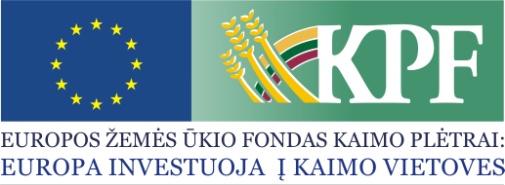 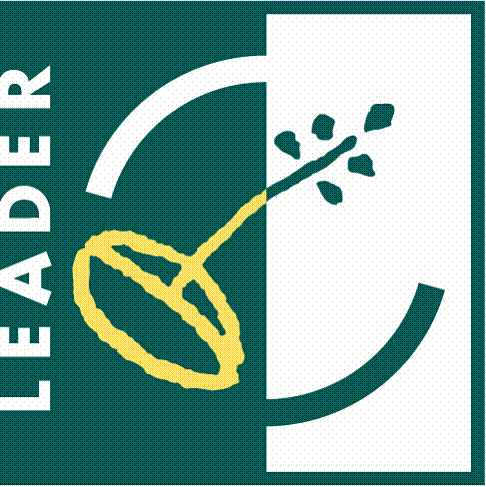 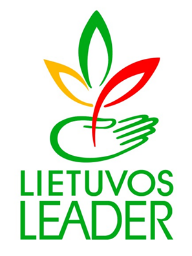 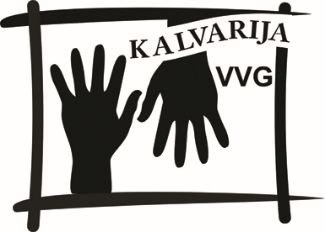 KVIETIMAS TEIKTI VIETOS PROJEKTUS Nr. 2Kalvarijos vietos veiklos grupė kviečia teikti paprastus kaimo vietovių vietos projektus pagal kaimo vietovių vietos plėtros strategijos ,,Kalvarijos VVG teritorijos vietos plėtros 2016-2023 m. strategija“ (toliau – VPS) priemonę (-es) ir (arba) veiklos sritį (-is): Bendra kvietimo teikti vietos projektus suma 114 511,86 Eur iš EŽŪFKP ir Lietuvos Respublikos valstybės biudžeto lėšų. Vietos projektų finansavimo sąlygų aprašai skelbiami šiose interneto svetainėse: www.kalvarijosvvg.lt, www.nma.lt,  taip pat VPS vykdytojos būstinėje adresu Ugniagesių g. 12-3, 69206 Kalvarija.Kvietimas teikti vietos projektus galioja nuo 2018 m. gegužės 25 d. 8.00 val. iki 2018 m. birželio 25 d. 16.00 val. Vietos projektų paraiškos (įskaitant 1 egz. originalo įrašyto į elektroninę laikmeną) priimamos Kalvarijos vietos veiklos grupės būstinėje adresu: Ugniagesių g. 12-3, Kalvarija. Paraiška turi būti pateikta asmeniškai pareiškėjo arba jo įgalioto asmens (įgaliojimas laikomas tinkamu, jei jis pasirašytas juridinio asmens vadovo ir ant jo uždėtas to juridinio asmens antspaudas, jeigu jis antspaudą privalo turėti). Kitokiu būdu (pvz., paštu, per kurjerį) ir pavėluotai pateiktos paraiškos nepriimamos.Per vieną paramos paraiškų teikimo laikotarpį vietos projekto paraiškos teikėjas gali pateikti vieną vietos projekto paraišką (išskyrus išimtis, nurodytas Vietos projektų administravimo taisyklių 69 punkte).Informacija apie kvietimą teikti vietos projektus ir vietos projektų įgyvendinimą teikiama darbo dienomis nuo 8.00 val. iki 17.00 val. (penktadieniais iki 15.45val.) Kalvarijos vietos veiklos grupės būstinėje adresu: Ugniagesių g. 12-3, Kalvarija ir telefono Nr. +370600 67033, +370 612 71415. Taip pat el. paštu info@kalvarijosvvg.lt. „Kaimo gyventojų sutelktumo skatinimas“, kodas LEADER-19.2-SAVA-5Remiamos veiklos: bendrų renginių (kūrybinių stovyklų, plenerų, tradicinių švenčių, mugių ir kitų viešųjų renginių), organizavimas; jaunimo įtraukimas į socialinių paslaugų, teikiamų bendruomenės lygiu, organizavimą; daugiavaikių ir kitų paramos pageidaujančių šeimų rėmimas, įtraukiant šių šeimų vaikus ir kitus šeimos narius į „hobby“ pobūdžio žemės ūkio veiklą (pvz., bitininkystę, dekoratyvinių, naminių gyvūnų bei paukščių auginimą ir pan.); savanorystės akcijų organizavimas didinant gyventojų užimtumo galimybes; kitos iniciatyvos, kurios padeda pasiekti priemonės tikslą. „Kaimo gyventojų sutelktumo skatinimas“, kodas LEADER-19.2-SAVA-5Tinkami vietos projektų vykdytojai: viešieji pelno nesiekiantys juridiniai asmenys, registruoti pagal LR Asociacijų, LR Viešųjų įstaigų, LR Labdaros ir paramos fondų įstatymus. Pareiškėjo pobūdis – VVG teritorijoje veiklą vykdančios NVO.„Kaimo gyventojų sutelktumo skatinimas“, kodas LEADER-19.2-SAVA-5Kvietimui skiriama VPS paramos lėšų suma 40 000 Eur;didžiausia galima parama vienam vietos projektui įgyvendinti 10 000,00 Eur.„Kaimo gyventojų sutelktumo skatinimas“, kodas LEADER-19.2-SAVA-5Paramos vietos projektui įgyvendinti lyginamoji dalis iki 80 proc. arba 95 proc. (kai investuojama į žmogiškąjį kapitalą) visų tinkamų finansuoti vietos projektų išlaidų.„Kaimo gyventojų sutelktumo skatinimas“, kodas LEADER-19.2-SAVA-5Finansavimo šaltiniai: EŽŪFKP ir Lietuvos Respublikos valstybės biudžeto lėšos; ,,Pagrindinės paslaugos ir kaimų atnaujinimas kaimo vietovėse“, kodas LEADER-19.2-7 1 veiklos sritis ,,Parama investicijoms į visų rūšių mažos apimties infrastruktūrą, kodas LEADER-19.2-7.2Remiamos veiklos: 1. Visuomeninės paskirties pastatų (išskyrus privačios nuosavybės teise valdomus pastatus), rekonstravimas, kapitalinis remontas ir pritaikymas kaimo bendruomenės poreikiams, ekonominei, socialinei, kultūrinei veiklai; 2. Viešųjų poilsio, sporto, laisvalaikio, rekreacinės ir kitos paskirties inžinerinių statinių (pvz., nedidelės sporto aikštelės, lauko treniruoklių aikštelės, persirengimo kabinos, vaikų žaidimo aikštelės) įrengimas ar esamų sutvarkymas;3. Mažųjų architektūros elementų (pvz. lauko suoliukai, stacionarūs dviračių stovai, medžių apsaugos, lauko vazonai ir pan.) sukūrimas ir atnaujinimas, meno kūrinių, skulptūrų, statulų, esančių tvarkomame objekte, atnaujinimas (šios išlaidos gali sudaryti ne daugiau kaip 5 proc. visų tinkamų finansuoti projekto išlaidų);4. Kitų atvirų viešųjų erdvių sutvarkymas ir (arba) sukūrimas, pritaikant jas kaimo bendruomenės poreikiams, ekonominei, socialinei, kultūrinei veiklai, laisvalaikiui ir siekiant skatinti kaimo vietovėse ekonominę plėtrą, socialinę įtrauktį ir skurdo mažinimą.,,Pagrindinės paslaugos ir kaimų atnaujinimas kaimo vietovėse“, kodas LEADER-19.2-7 1 veiklos sritis ,,Parama investicijoms į visų rūšių mažos apimties infrastruktūrą, kodas LEADER-19.2-7.2Tinkami vietos projektų vykdytojai: Viešieji pelno nesiekiantys juridiniai asmenys, registruoti pagal LR Asociacijų, LR Viešųjų įstaigų, LR Labdaros ir paramos fondų, LR Biudžetinių įstaigų įstatymus.,,Pagrindinės paslaugos ir kaimų atnaujinimas kaimo vietovėse“, kodas LEADER-19.2-7 1 veiklos sritis ,,Parama investicijoms į visų rūšių mažos apimties infrastruktūrą, kodas LEADER-19.2-7.2Kvietimui skiriama VPS paramos lėšų suma 62 511,86 Eur;didžiausia galima parama vienam vietos projektui įgyvendinti 31 500,00 Eur.,,Pagrindinės paslaugos ir kaimų atnaujinimas kaimo vietovėse“, kodas LEADER-19.2-7 1 veiklos sritis ,,Parama investicijoms į visų rūšių mažos apimties infrastruktūrą, kodas LEADER-19.2-7.2Paramos vietos projektui įgyvendinti lyginamoji dalis iki 80 proc.,,Pagrindinės paslaugos ir kaimų atnaujinimas kaimo vietovėse“, kodas LEADER-19.2-7 1 veiklos sritis ,,Parama investicijoms į visų rūšių mažos apimties infrastruktūrą, kodas LEADER-19.2-7.2Finansavimo šaltiniai: EŽŪFKP ir Lietuvos Respublikos valstybės biudžeto lėšos;„Vietos projektų pareiškėjų ir vykdytojų mokymas, įgūdžių įgijimas“, kodas LEADER-19.2-SAVA-3Remiamos veiklos: kaimo bendruomenių ir kitų NVO atstovų, besiimančių naujos veiklos (ypač ūkinės) profesinės kompetencijos ugdymas (supažindinimas su gerąja šalies ir užsienio patirtimi, gebėjimų naudotis įgyta technika ir įrengimais suteikimas), taip pat kitų vietos projektų pareiškėjų mokymosi poreikių tenkinimas.Tinkami vietos projektų vykdytojai: viešieji pelno nesiekiantys juridiniai asmenys, registruoti pagal LR Asociacijų, LR Viešųjų įstaigų, LR Labdaros ir paramos fondų įstatymus. Pareiškėjo pobūdis – nevyriausybinė organizacija.Kvietimui skiriama VPS paramos lėšų suma 12 000 Eur;didžiausia galima parama vienam vietos projektui įgyvendinti 12 000,00 Eur.Paramos vietos projektui įgyvendinti lyginamoji dalis iki 100 proc.Finansavimo šaltiniai: EŽŪFKP ir Lietuvos Respublikos valstybės biudžeto lėšos;